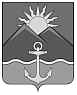 ДУМА ХАСАНСКОГО МУНИЦИПАЛЬНОГО ОКРУГАПРИМОРСКОГО КРАЯРЕШЕНИЕпгт Славянка27.04.2023 	               №123В соответствии со статьей 63 Гражданского Кодекса Российской Федерации, Решением Думы Хасанского муниципального округа Приморского края от 21.12.2022 № 69 «О ликвидации Думы Хасанского муниципального района», Дума Хасанского муниципального округа Приморского краяРЕШИЛА:1.Утвердить промежуточный ликвидационный баланс Думы Хасанского муниципального района (прилагается).2. Настоящее решение вступает в силу со дня его принятия.Председатель Думы                                                                          Н.В. КарповаОб утверждении промежуточного ликвидационного баланса Думы Хасанского муниципального района 